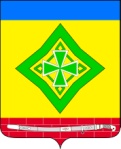 Совет Ладожского сельского поселенияУсть-Лабинского района  Р Е Ш Е Н И Е  12.12. 2019 г.		                    		                                                     №  6  ст. Ладожская                                                                               Протокол  №  7 «О передаче муниципального имущества Ладожского сельского поселения Усть-Лабинского района в собственность муниципального образования Усть-Лабинский район  на  безвозмездной основе»	Руководствуясь, Федеральным  законом  от 06 октября 2003 года                          № 131-ФЗ «Об общих принципах организации местного самоуправления в Российской Федерации», Совет Ладожского сельского поселения Усть-Лабинского района, р е ш и л:	1. Передать муниципальное имущество Ладожского сельского поселения Усть-Лабинского района в собственность муниципального образования Усть-Лабинский район на безвозмездной основе», согласно приложения.          2. Общему отделу администрации Ладожского сельского поселения Усть-Лабинского района (Тунгатова) обнародовать настоящее решение в установленном законом порядке и разместить на официальном сайте Ладожского сельского поселения Усть-Лабинского района в сети «Интернет».3. Контроль за выполнением настоящего решения возложить на главу Ладожского сельского поселения Усть-Лабинского района Марчук Татьяну Михайловну.          4. Настоящее решение вступает в силу со дня его обнародования. Председатель СоветаЛадожского сельского поселенияУсть-Лабинского района                                                           В. А. ОстровскийГлава Ладожского сельского поселенияУсть-Лабинского района                                                                  Т. М. МарчукПриложение к решению Совета Ладожскогосельского поселенияУсть-Лабинского районаот 12.12.2019 года№  6  протокол № 7ПЕРЕЧЕНЬмуниципального имущества, передаваемого из муниципальной собственности Ладожского сельского поселения  Усть-Лабинского района в собственность муниципального образования Усть-Лабинский район на безвозмездной основеПредседатель СоветаЛадожского сельского поселенияУсть-Лабинского района                                                            В. А. ОстровскийГлава Ладожского сельского поселенияУсть-Лабинского района                                                                Т. М. Марчук№ п/пНаименование, назначение краткая характеристика, адрес (местонахождение), литер, площадь, этажность с указанием наличия обременения (аренда, залог и т.д.)     1Земельный участок, Категория земель: земли населенных пунктов, вид разращённого использования - спорт. Площадь: 5 000  кв. м. Кадастровый номер: 23:35:1006007:716. Расположенный по адресу: Краснодарский край, Усть-Лабинский район, ст-ца Ладожская,                ул. Больничная, д. 36 Б